«СОВРЕМЕННЫЙ УРОК ОСЕТИНСКОГО ЯЗЫКА: ТЕОРИЯ, ПРАКТИКА, МОДЕЛИРОВАНИЕ УРОКОВ РАЗНЫХ ТИПОВ В СООТВЕТСТВИИ С НОВЫМИ ТРЕБОВАНИЯМИ ФГОС ООО»План проведения семинара: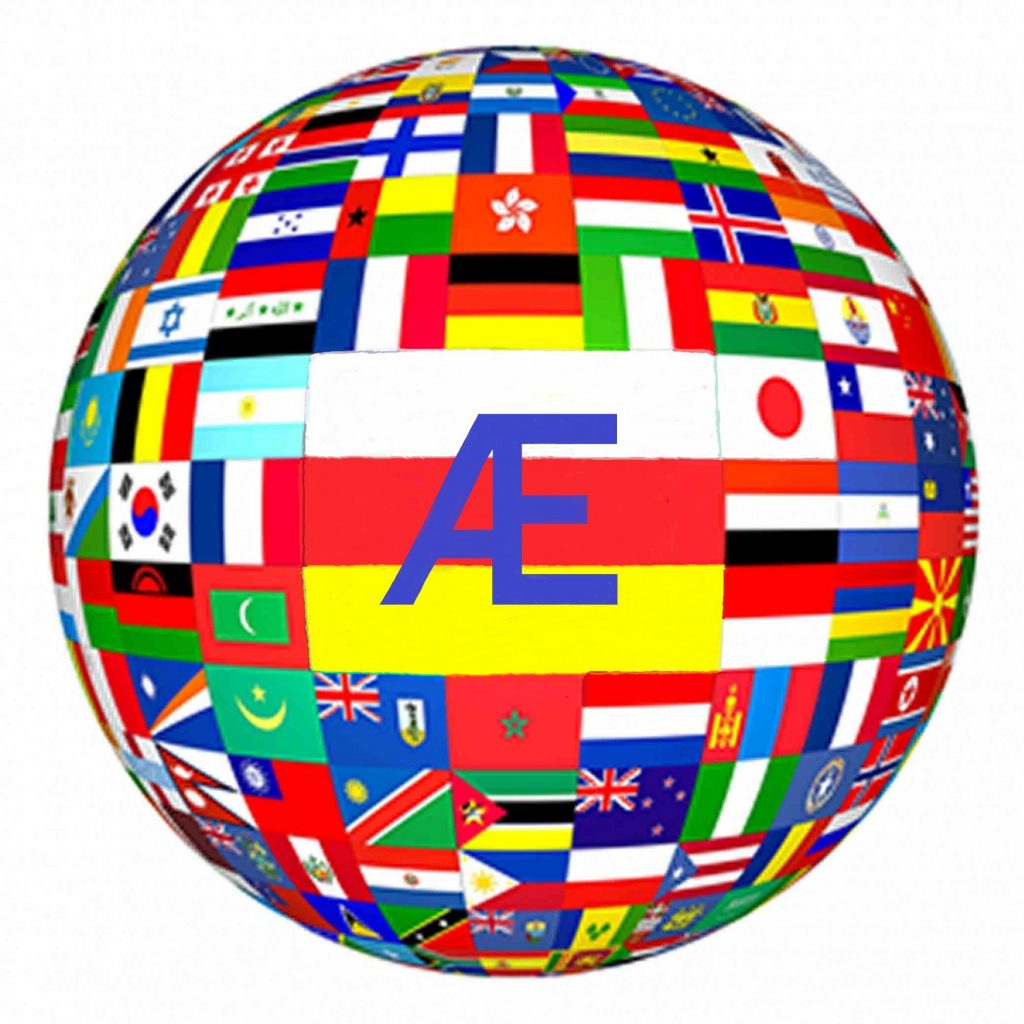 Открытый урок«Паддзахы хицæуттæ æмæ дины кусджыты мæнгарддзинад Гæдиаты Секъайы радзырд «Дыса»-йы»  –  21 кабинет.Дзебисова З.Ф. – учитель осетинского языка и литературы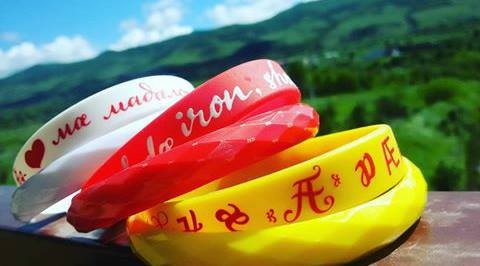 Открытый урок«Ныууагътой нын нæ фыдæлтæ æвзаг» – 14 кабинетКадзова И.С. – учитель осетинского языка и литературыВыступление«Современный урок осетинского языка: теория, практика, моделирование уроков разных типов в соответствии с новыми требованиями ФГОС ООО»    Майрамукаева Ф.А. – зав. кафедрой осетинского языка и литературы СОРИПКРОПодведение итогов семинара